Внеурочная деятельность по английскому языку «Веселый английский»Проект «Английский алфавит»Класс: 1Учитель английского языка: Оксем А.В.Цель: С использованием творческих способностей обучающихся проверить их умения применять полученные знания по английскому алфавиту.Создание условий для развития у детей интереса к иноязычной культуре;Формирование языковой и коммуникативной компетенции;Обеспечение максимального содействия развитию потенциальных возможностей личности ребёнка, способности к творческой мысли;Улучшение координации движения;Формирование навыка самостоятельной деятельности.Задачи: развитие мелкой моторики, воображения, фантазии, создание макета каждой английской буквыПроведение занятия в творческо-игровой форме. Развитие у детей интереса к английскому языку через их творческие способностиОборудование: пластилин, доска для лепки, плакат с английским алфавитомХод урока: Итоги: Продукт проектной деятельности «Английский алфавит (The Alphabet)»Фотоотчет: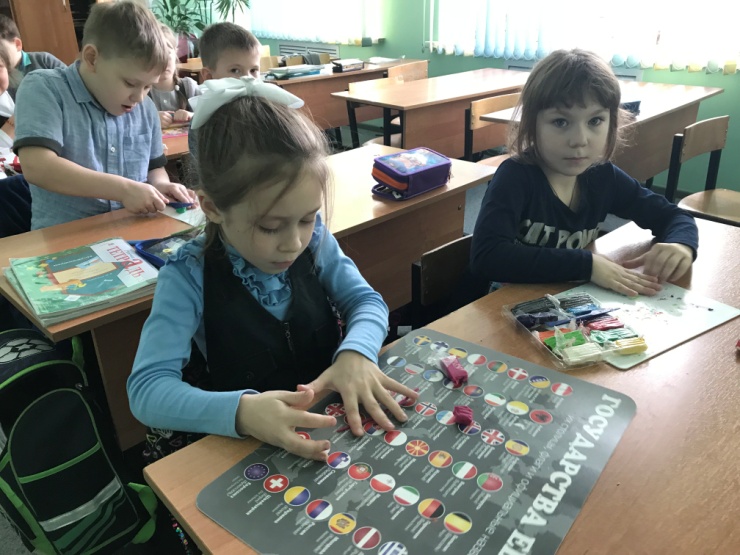 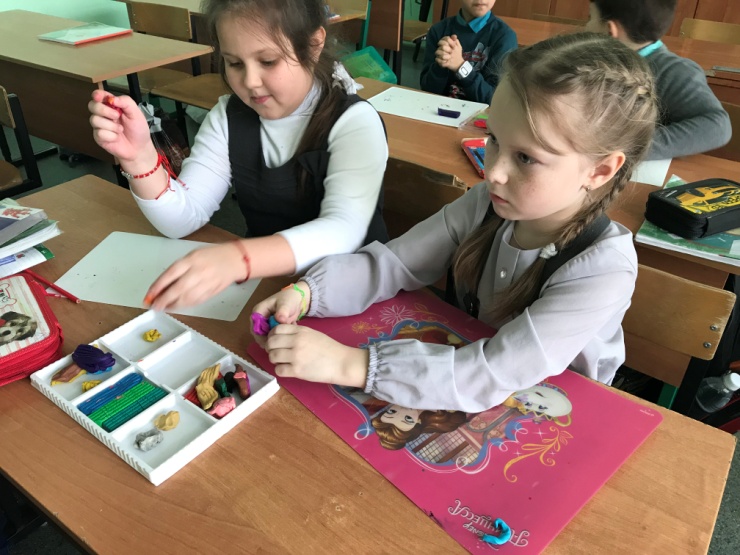 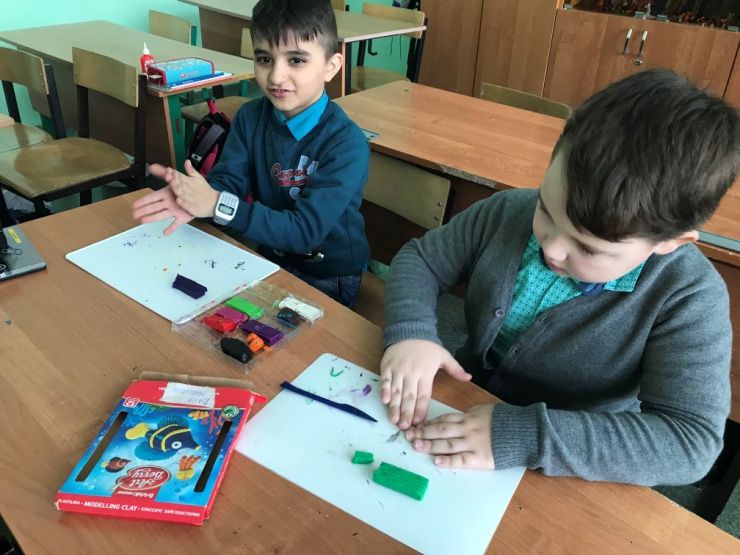 Готовый продукт: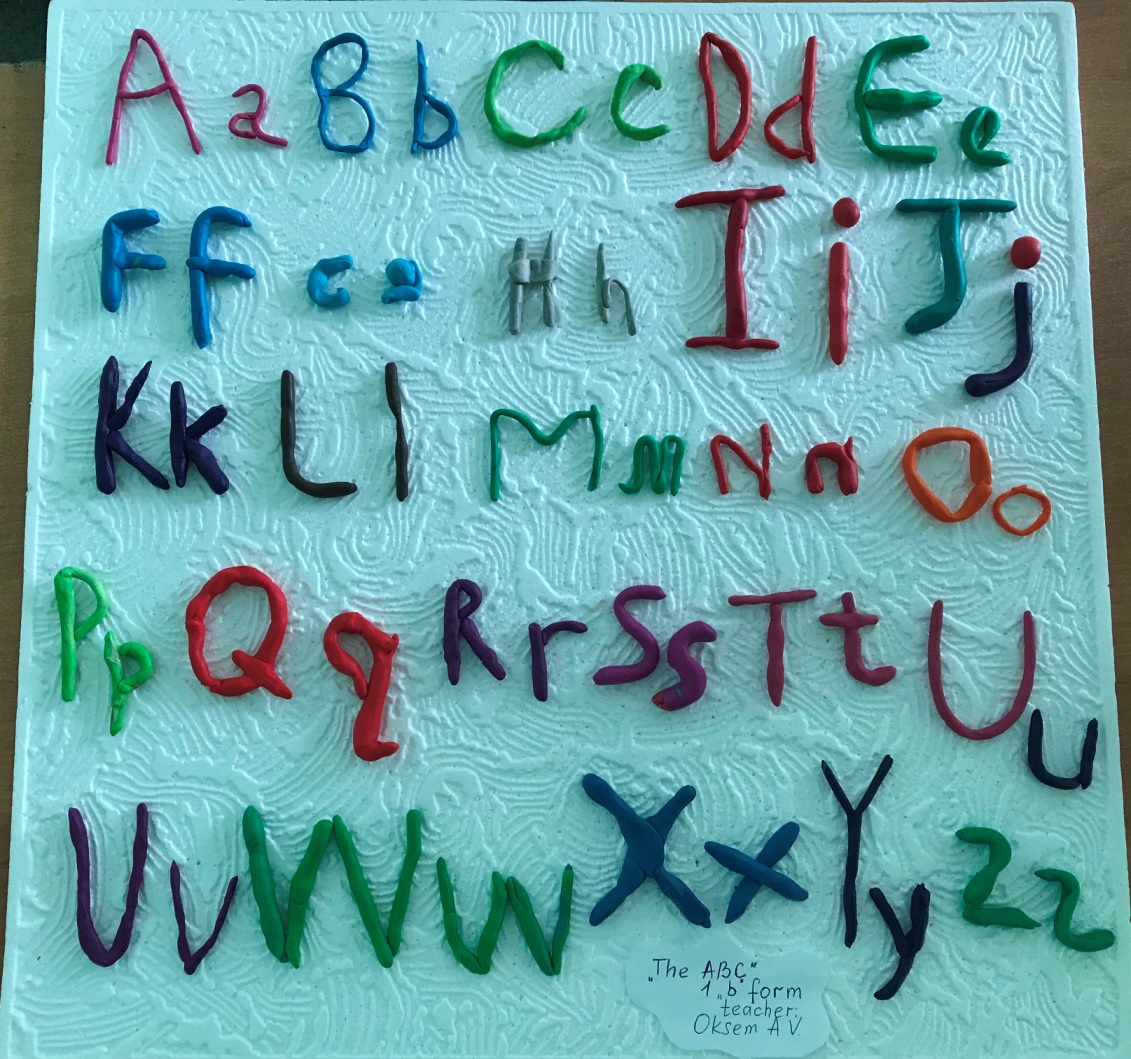 Этапы  урокаДеятельность учителяДеятельность обучающихсяОрганизационный моментПриветствие учащихся на английском языкеПриветствие учителя Актуализация знаний обучающихсяСоздание условий для повторения английского алфавита:Проговаривание каждой буквыДемонстрация видео-клипа про англ.алфавит1.Повторяют за учителем2. Смотрят клип и поют песнюПостановка целей и задач урокаЗадает вопрос: «Каким способом можно изучить алфавит помимо песенок?»С помощью фронтальной беседы наводит на мысль, что алфавит можно изучить творческим путем. Например, как лепкаПредлагают способы изученияВосприятие информации и настрой на творческую работуРеализация проекта1.Организует самоопределение обучающихся о том, какие буквы будут лепить. 2.Следит за тем, чтобы буквы были поделены между каждым учеником и не повторялись3.Предлагает определить способ деятельности4.Корректировка правильности выполнения задания1. Делят буквы между собой2.Выбирают лучший способ и выполняют задание в соответствии поставленными задачамиФизкульминуткаВключает видео-песенку с упражнениями Выполняют упражненияПредставление результатовСообщает, что пришло время представлять проектПредставляют продукт  - созданные ими макеты буквРефлексияСпрашивает, чему научились, что понравилось, что не понравилось, что вызвало затрудненияДелятся своими впечатлениями о проведенном уроке, отвечая на вопросы